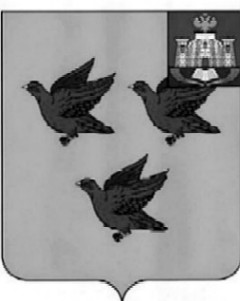 РОССИЙСКАЯ ФЕДЕРАЦИЯОРЛОВСКАЯ ОБЛАСТЬФИНАНСОВОЕ УПРАВЛЕНИЕ АДМИНИСТРАЦИИ ГОРОДА ЛИВНЫП Р И К А З«13 »  апреля 2021 г.						                                   №35О внесении изменений в приказ финансового управления администрации города Ливны от 26 августа 2019 года №57 «Об утверждении Порядка санкционирования расходов бюджетных и автономных учреждений города Ливны Орловской области, источником финансового обеспечения которых являются субсидии, полученные в соответствии с абзацем вторым пункта 1 статьи 78.1 и статьей 78.2 Бюджетного  кодекса Российской Федерации»В целях уточнения порядка восстановления кассовых расходов учреждений п р и к а з ы в а ю:Внести в приложение к приказу финансового управления администрации города Ливны от 26 августа 2019 года №57 «Об утверждении Порядка санкционирования расходов бюджетных и автономных учреждений города Ливны Орловской области, источником финансового обеспечения которых являются субсидии, полученные в соответствии с абзацем вторым пункта 1 статьи 78.1 и статьей 78.2 Бюджетного кодекса Российской Федерации» изменения, изложив пункты 16,17 в следующей редакции:«16. Восстановление кассовых расходов учреждений, произведенных с лицевых счетов, предназначенных для учета операций со средствами учреждений с кодом 20,22,30, источником финансового обеспечения которых должны являться субсидии, учреждениям в соответствии с абзацем 2пункта 1 статьи 78.1 Бюджетного кодекса Российской Федерации, на лицевые счета с кодом 21 (31) (далее – восстановление кассовых расходов) производится Уполномоченным органом по предложению органа-учредителя на основании письма финансового управления администрации города Ливны с приложением акта сверки произведенных расходов между учреждением и органом-учредителем, который должен содержать информацию об объеме произведенных учреждением кассовых расходов, коды бюджетной классификации и подписи руководителя и главного бухгалтера органа-учредителя и учреждения.17. Санкционирование операции по восстановлению кассовых расходов осуществляется Уполномоченным органом при условии соответствия сумм, кодов бюджетной классификации и кода субсидии, указанных в платежном документе, суммам, кодам бюджетной классификации и коду субсидии, указанным в акте сверки.». 2.     Отделу бюджетных отношений финансового администрации города Ливны (Афанасьева Е.С.) довести настоящий приказ до главных распорядителей средств бюджета города Ливны Орловской области и отдела № 2 УФК по Орловской области.            3.   Контроль за исполнением настоящего приказа оставляю за собой.Начальник финансового управления	администрации города Ливны	                      	 		Н.М.Парахина